         Z Á K L A D N Á   U M E L E C K Á   Š K O L A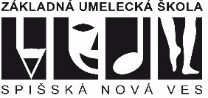                            J. Fabiniho 1                              052 01  Spišská Nová VesPonuka voľného pracovného miestaV zmysle § 84 ods. 1 zákona NR SR č. 138/2019 Z.z. o pedagogických zamestnancoch a odborných zamestnancoch a o zmene a doplnení niektorých zákonov, zverejňujeme informáciu o voľnom pracovnom mieste:Názov a adresa zamestnávateľa:Základná umelecká škola, J. Fabiniho 1, 052 01 Spišská Nová VesPozícia:učiteľ/ka tanečného odboru ZUŠ,  predmet – tanecPracovný úväzok:  50% (s možnosťou postupného zvýšenia počtu hodín až do plného úväzku)  Predpokladaný nástup do zamestnania: 04. 09. 2023Pracovný pomer: na dobu určitú do 31. 08. 2024 s možnosťou dlhodobého pracovného miesta  
na dobu neurčitú.Kvalifikačné predpoklady:V súlade so zákonom č. 138/2019 Z. z. o pedagogických a odborných zamestnancoch a o zmene a doplnení niektorých zákonov a s Vyhláškou MŠ SR č. 1 /2020 Z. z. o kvalifikačných predpokladoch.Zoznam požadovaných dokladov:žiadosť o prijatie do zamestnaniaštruktúrovaný životopis (priebeh vzdelania, priebeh zamestnaní, kontaktné údaje)súhlas so spracovaním osobných údajov  (dostupný na stránke v záložke voľné pracovné miesta)Od úspešného uchádzača budú ďalej požadované  doklady:overený doklad o nadobudnutom vzdelanílekárske potvrdenie o zdravotnej spôsobilosti, nie staršie ako 3 mesiacečestné vyhlásenie o bezúhonnostiovládanie štátneho jazykaPlatové podmienky:Platové náležitosti sú v zmysle zákona 553/2003 Z. z. o odmeňovaní niektorých zamestnancov 
pri výkone práce vo verejnom záujme a o zmene a doplnení niektorých zákonov. Výška mzdy závisí 
od stupňa najvyššieho dosiahnutého vzdelania a od dĺžky pedagogickej praxe uchádzača.Všetky potrebné doklady  je potrebné odoslať na adresu školy do 30. 05. 2023 (doručiť poštou, osobne alebo mailom).Na základe predložených žiadostí bude pre vybraných uchádzačov uskutočnený pohovor vo vopred dohodnutom termíne.Kontaktné údaje: Mariana Kacvinská, riaditeľka školytel. číslo: 0907  625 874mail: info@zussnv.skadresa: Základná umelecká škola, J. Fabiniho 1, 052 01 Spišská Nová VesSpišská Nová Ves,12. 04.2023                         Mgr. Mariana Kacvinská, DiS.art., riaditeľka  školy